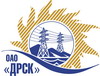 Открытое Акционерное Общество«Дальневосточная распределительная сетевая  компания»Протокол процедуры вскрытия поступивших конвертов с предложениями участниковг. БлаговещенскСПОСОБ И ПРЕДМЕТ ЗАКУПКИ: закрытый запрос цен  на право заключения Договора на выполнение работ (закупка № 78): лот 1 «Мероприятия по технологическому присоединению заявителей к электрическим сетям напряжением до 20 кВ на территории СП "ПЮЭС" филиала «Приморские ЭС» (Хасанский район с. Андреевка, с. Филипповка)»; лот 2 «Мероприятия по технологическому присоединению заявителей к электрическим сетям напряжением до 20 кВ на территории СП "ПЮЭС" филиала «Приморские ЭС» (Надежденский район урочище «Соловей ключ», г. Артем с. Волно-Надежденское, п. Раздольное, с. Прохладное, с. Кневичи)»; лот 3 «Мероприятия по технологическому присоединению заявителей к электрическим сетям напряжением до 20 кВ на территории СП "ПЮЭС" филиала «Приморские ЭС» (Партизанский район с. Владимиро-Александровское, г. Партизанск, с. Новая Сила, п. Волчанец, с. Новолитовск, с. Екатериновка)»;лот 4 «Мероприятия по технологическому присоединению заявителей к электрическим сетям напряжением до 20 кВ на территории СП "ПЮЭС" филиала «Приморские ЭС» (Шкотовский район п. Шкотово)»;лот 5 «Мероприятия по технологическому присоединению заявителей к электрическим сетям напряжением до 20 кВ на территории СП "ПЮЭС" филиала «Приморские ЭС»  (Партизанский район г. Партизанск, с. Новая Сила)»; лот 6 «Мероприятия по технологическому присоединению заявителей к электрическим сетям напряжением до 20 кВ на территории СП "ПЮЭС" филиала «Приморские ЭС» (Шкотовский район пгт Шкотово)».ПРИСУТСТВОВАЛИ: члены постоянно действующей Закупочной комиссии ОАО «ДРСК» 2 уровня.ОТМЕТИЛИ:лот 1 «Мероприятия по технологическому присоединению заявителей к электрическим сетям напряжением до 20 кВ на территории СП "ПЮЭС" филиала «Приморские ЭС» (Хасанский район с. Андреевка, с. Филипповка)»1. В адрес Организатора закупки поступило 2 (два) предложения на участие в закупке, конверты с которыми были размещены в электронном виде на Торговой площадке Системы www.b2b-energo.ru.2. Вскрытие конвертов было осуществлено в электронном сейфе Организатора закупки на Торговой площадке Системы www.b2b-energo.ru. автоматически.3. Дата и время начала процедуры вскрытия конвертов с заявками на участие в закупке: 08:57 московского времени 09.02.2015 г.4. Место проведения процедуры вскрытия конвертов с заявками на участие в закупке: Торговая площадка Системы www.b2b-energo.ru5. В конвертах обнаружены предложения следующих Участников закупки:лот 2 «Мероприятия по технологическому присоединению заявителей к электрическим сетям напряжением до 20 кВ на территории СП "ПЮЭС" филиала «Приморские ЭС» (Надежденский район урочище «Соловей ключ», г. Артем с. Волно-Надежденское, п. Раздольное, с. Прохладное, с. Кневичи)»1. В адрес Организатора закупки поступило 3 (три) предложения на участие в закупке, конверты с которыми были размещены в электронном виде на Торговой площадке Системы www.b2b-energo.ru.2. Вскрытие конвертов было осуществлено в электронном сейфе Организатора закупки на Торговой площадке Системы www.b2b-energo.ru. автоматически.3. Дата и время начала процедуры вскрытия конвертов с заявками на участие в закупке: 11:45 московского времени 09.02.2015 г.4. Место проведения процедуры вскрытия конвертов с заявками на участие в закупке: Торговая площадка Системы www.b2b-energo.ru5. В конвертах обнаружены предложения следующих Участников закупки:лот 3 «Мероприятия по технологическому присоединению заявителей к электрическим сетям напряжением до 20 кВ на территории СП "ПЮЭС" филиала «Приморские ЭС» (Партизанский район с. Владимиро-Александровское, г. Партизанск, с. Новая Сила, п. Волчанец, с. Новолитовск, с. Екатериновка)»;1. В адрес Организатора закупки поступило 2 (два) предложения на участие в закупке, конверты с которыми были размещены в электронном виде на Торговой площадке Системы www.b2b-energo.ru.2. Вскрытие конвертов было осуществлено в электронном сейфе Организатора закупки на Торговой площадке Системы www.b2b-energo.ru. автоматически.3. Дата и время начала процедуры вскрытия конвертов с заявками на участие в закупке: 08:00 московского времени 09.02.2015 г.4. Место проведения процедуры вскрытия конвертов с заявками на участие в закупке: Торговая площадка Системы www.b2b-energo.ru5. В конвертах обнаружены предложения следующих Участников закупки:лот 4 «Мероприятия по технологическому присоединению заявителей к электрическим сетям напряжением до 20 кВ на территории СП "ПЮЭС" филиала «Приморские ЭС» (Шкотовский район п. Шкотово)»1. В адрес Организатора закупки поступило 3 (три) предложения на участие в закупке, конверты с которыми были размещены в электронном виде на Торговой площадке Системы www.b2b-energo.ru.2. Вскрытие конвертов было осуществлено в электронном сейфе Организатора закупки на Торговой площадке Системы www.b2b-energo.ru. автоматически.3. Дата и время начала процедуры вскрытия конвертов с заявками на участие в закупке: 08:50 московского времени 09.02.2015 г.4. Место проведения процедуры вскрытия конвертов с заявками на участие в закупке: Торговая площадка Системы www.b2b-energo.ru5. В конвертах обнаружены предложения следующих Участников закупки:лот 5 «Мероприятия по технологическому присоединению заявителей к электрическим сетям напряжением до 20 кВ на территории СП "ПЮЭС" филиала «Приморские ЭС»  (Партизанский район г. Партизанск, с. Новая Сила)»1. В адрес Организатора закупки поступило 2 (два) предложения на участие в закупке, конверты с которыми были размещены в электронном виде на Торговой площадке Системы www.b2b-energo.ru.2. Вскрытие конвертов было осуществлено в электронном сейфе Организатора закупки на Торговой площадке Системы www.b2b-energo.ru. автоматически.3. Дата и время начала процедуры вскрытия конвертов с заявками на участие в закупке: 08:00 московского времени 09.02.2015 г.4. Место проведения процедуры вскрытия конвертов с заявками на участие в закупке: Торговая площадка Системы www.b2b-energo.ru5. В конвертах обнаружены предложения следующих Участников закупки:лот 6 «Мероприятия по технологическому присоединению заявителей к электрическим сетям напряжением до 20 кВ на территории СП "ПЮЭС" филиала «Приморские ЭС» (Шкотовский район пгт Шкотово)»1. В адрес Организатора закупки поступило 2 (два) предложения на участие в закупке, конверты с которыми были размещены в электронном виде на Торговой площадке Системы www.b2b-energo.ru.2. Вскрытие конвертов было осуществлено в электронном сейфе Организатора закупки на Торговой площадке Системы www.b2b-energo.ru. автоматически.3. Дата и время начала процедуры вскрытия конвертов с заявками на участие в закупке: 08:01 московского времени 09.02.2015 г.4. Место проведения процедуры вскрытия конвертов с заявками на участие в закупке: Торговая площадка Системы www.b2b-energo.ru5. В конвертах обнаружены предложения следующих Участников закупки:Ответственный секретарь Закупочной комиссии 2 уровня ОАО «ДРСК»	               М.Г. ЕлисееваТехнический секретарь Закупочной комиссии 2 уровня ОАО «ДРСК»	Т.В. Коротаева№ 243/УКС-В09.02.2014№п/пНаименование Участника закупки и его адресЦена предложения на участие в закупке без НДС, руб.1ОАО "ВСЭСС" (Россия, г. Хабаровск, ул. Тихоокеанская, 165, 680042)1 150 000,00 руб. без НДС2ООО "Дальэнергострой" (692900, Россия, Приморский край, г. Находка, Находкинский проспект, д. 7 "А")1 220 000,00 руб.  без НДС №п/пНаименование Участника закупки и его адресЦена предложения на участие в закупке без НДС, руб.1ОАО "ВСЭСС" (Россия, г. Хабаровск, ул. Тихоокеанская, 165, 680042)7 800 000,00 руб. без НДС2ООО "ДВ Энергосервис" (690074, Приморский край, г. Владивосток, ул. Снеговая, д. 42 "Д", оф. 4)7 820 000,00 руб. без НДС3ООО "Дальэнергострой" (692900, Россия, Приморский край, г. Находка, Находкинский проспект, д. 7 "А")9 000 000,00 руб.  без НДС №п/пНаименование Участника закупки и его адресЦена предложения на участие в закупке без НДС, руб.1ООО "Дальэнергострой" (692900, Россия, Приморский край, г. Находка, Находкинский проспект, д. 7 "А")2 836 777,00 руб.  без НДС 2ОАО "ВСЭСС" (Россия, г. Хабаровск, ул. Тихоокеанская, 165, 680042)2 844 090,00 руб.  без НДС№п/пНаименование Участника закупки и его адресЦена предложения на участие в закупке без НДС, руб.1ООО "ДВ Энергосервис" (690074, Приморский край, г. Владивосток, ул. Снеговая, д. 42 "Д", оф. 4)4 950 000,00 руб.  без НДС2ОАО "ВСЭСС" (Россия, г. Хабаровск, ул. Тихоокеанская, 165, 680042)5 000 000,00 руб.  без НДС3ООО "Дальэнергострой" (692900, Россия, Приморский край, г. Находка, Находкинский проспект, д. 7 "А")5 500 000,00 руб.  без НДС №п/пНаименование Участника закупки и его адресЦена предложения на участие в закупке без НДС, руб.1ООО "Дальэнергострой" (692900, Россия, Приморский край, г. Находка, Находкинский проспект, д. 7 "А")897 938,00 руб.  без НДС 2ОАО "ВСЭСС" (Россия, г. Хабаровск, ул. Тихоокеанская, 165, 680042)904 510,00 руб.  без НДС№п/пНаименование Участника закупки и его адресЦена предложения на участие в закупке без НДС, руб.1ООО "Дальэнергострой" (692900, Россия, Приморский край, г. Находка, Находкинский проспект, д. 7 "А")1 900 000,00 руб.  без НДС 2ОАО "ВСЭСС" (Россия, г. Хабаровск, ул. Тихоокеанская, 165, 680042)1 967 420,00 руб. без НДС